Woche vom 05.09.-09.09.2022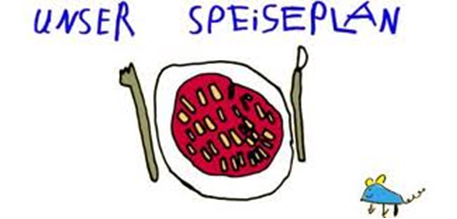 Woche vom 05.09.-09.09.2022Montag:  Kartoffeln, Möhren, Bratwurst Dienstag:Tortellini aus dem Ofen Mittwoch:Nudeln mit Spinat Donnerstag: Bratkartoffeln aus dem Ofen mit  Erbsen, FrikadelleFreitag:Arme RitterFrühstück und Mittagessen je 3,00 Euro